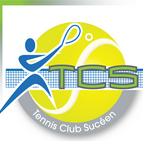 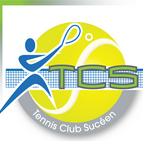       FICHE D’INSCRIPTION CLUB         JEUNES (moins de 18 ans)Première inscription au Tennis Club SucéenRenouvellement inscription (10% de remise COVID)Nom :						Prénom :Adresse :Code Postal :					Ville :N° de licence :					Date de naissance :Téléphone :					Mail :Autres licenciés de la famille :*Remise de 30% pour les demandeurs d’emploi et 30% pour la 4ème adhésion de la famille et suivantesAJOUTER 20€ SI HORS SUCEEN ET 15 € HABITANT ERDRE ET GESVRESSuivant le planning prévisionnel, indiquer si le créneau proposé convient ou indiquer les créneaux souhaités par ordre de préférence et en respectant les niveaux proposés sur la planningCONSTITUTION DU DOSSIER COMPLET D’INSCRIPTION AU CLUB (tout dossier incomplet sera refusé)La présente fiche d’inscription signéeUn ou plusieurs chèques à l’ordre du TCS correspondant aux options choisies			Octobre  	Novembre 	Janvier  	Février Un certificat médical si c’est la première année de tennis ou si vous ne l’avez jamais donné OUL’attestation certifiant que vous avez répondu NON à toutes les questions du CERFA « Questionnaire de santé »EN ADHÉRANT AU CLUB DE ...J’autorise la communication de mes coordonnées aux adhérents du club Date et signaturePREMIERE INSCRIPTION – 26 séancesPREMIERE INSCRIPTION – 26 séancesPREMIERE INSCRIPTION – 26 séancesPREMIERE INSCRIPTION – 26 séancesPREMIERE INSCRIPTION – 26 séancesPREMIERE INSCRIPTION – 26 séancesPREMIERE INSCRIPTION – 26 séancesPREMIERE INSCRIPTION – 26 séancesFORMULEHeures/semaineAGEMINI TENNIS1HPERFECTIONNEMENT1HPERFECTIONNEMENT +1H30JEUNES COMPETITIONJEUNES COMPETITIONJEUNES COMPETITION*TOTAL FORMULEHeures/semaineAGEMINI TENNIS1HPERFECTIONNEMENT1HPERFECTIONNEMENT +1H302H002h303H*TOTAL 2014 / 2017110 €  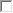 €2010 / 2013160 €   205 €  230 €  265 €  €2003 / 2009160 €   205 €  230 €  265 €  295 €                   €RENOUVELLEMENT INSCRIPTION – 26 séances (10% de remise COVID)RENOUVELLEMENT INSCRIPTION – 26 séances (10% de remise COVID)RENOUVELLEMENT INSCRIPTION – 26 séances (10% de remise COVID)RENOUVELLEMENT INSCRIPTION – 26 séances (10% de remise COVID)RENOUVELLEMENT INSCRIPTION – 26 séances (10% de remise COVID)RENOUVELLEMENT INSCRIPTION – 26 séances (10% de remise COVID)RENOUVELLEMENT INSCRIPTION – 26 séances (10% de remise COVID)RENOUVELLEMENT INSCRIPTION – 26 séances (10% de remise COVID)FORMULEHeures/semaineAGEMINI TENNIS1HPERFECTIONNEMENT1HPERFECTIONNEMENT +1H30JEUNES COMPETITIONJEUNES COMPETITIONJEUNES COMPETITION*TOTAL FORMULEHeures/semaineAGEMINI TENNIS1HPERFECTIONNEMENT1HPERFECTIONNEMENT +1H302H002h303H*TOTAL 2014 / 201799 €  €2010 / 2013144 €   185 €  207 €  238 €  €2003 / 2009144 €   185 €  207 €  238 €  265 €                   €   Ok avec le créneau proposé